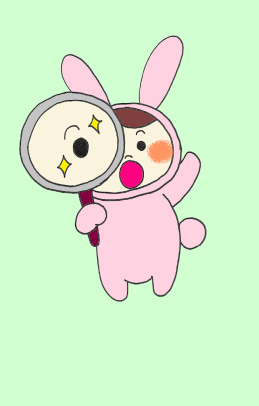 （　　）班のみんなで話し合いました。●●●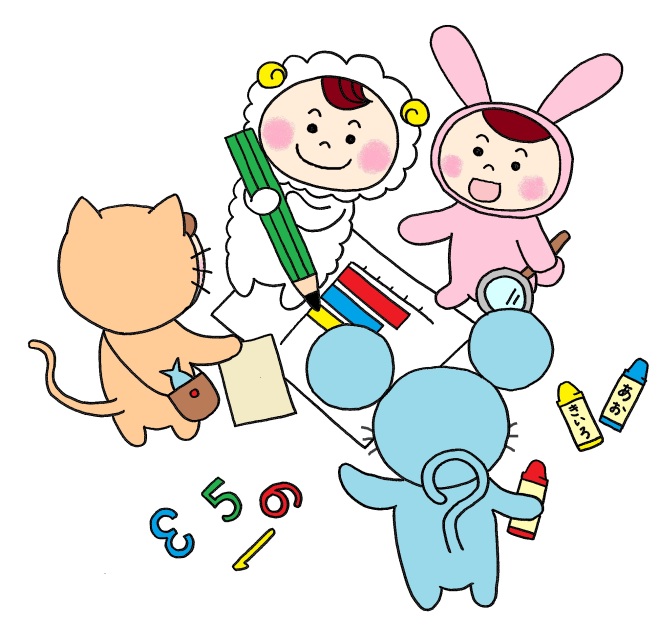 